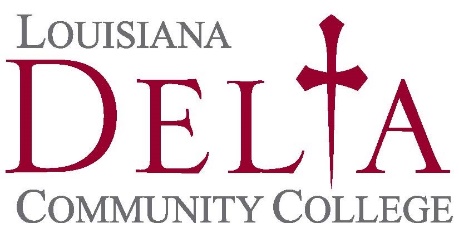 Steps for Credentialing Secondary Instructor as Dual Enrollment Course Instructor1. Determine Eligibility General Education Master’s Degree 18+ graduate hours of study in field of course to be taught Developmental Courses- Bachelor’s Degree -12 hours of study in field of course to be taughtTechnical Education Associate’s Degree (or higher) 18+ hours of study or work experience in field of course to be taught - Proof of industry credentials, licensures, etc.  2. Compilation of Documents Current résumé Official college transcript Copy of teaching certificate (general ed.) or training certificates (tech. ed.) 3. Submission of Required Documentation to Director of Dual Enrollment  Mail or hand deliver documents to: Lyndsey Best, Dual Enrollment Coordinator7500 Millhaven RoadEnrollment Services, Room 127Monroe, La 712034. Certification of Credentials All paperwork from step 3 will be submitted to appropriate department chairs Department chairs complete the Faculty Credentials Certification Form 5. Notification of Approval Department chairs notify Dual Enrollment Coordinator of prospective instructor’s approval decision Director of Dual Enrollment notifies instructor and school’s dual enrollment contact person6. Human Resource Paperwork Completion  Once approved to teach dual enrollment, the instructor must complete the dual enrollment paperwork required by the HR Dept. including an online adjunct instructor application. 7. LoLa Access  Approved instructors who have completed step 6 will receive access to LoLa. This is a crucial step since grades and attendance are reported through this system. (*It is the responsibility of the instructor to notify the Director of Dual Enrollment immediately if access is not given. This should be completed within 48 hours of completing step 6.) Steps 6 and 7 apply to approved instructors only 